Reflexion am ebenen SpiegelDurchführung/Messung:Notiere deine Vermutung über den Zusammenhang zwischen Einfallswinkel und Reflexionswinkel.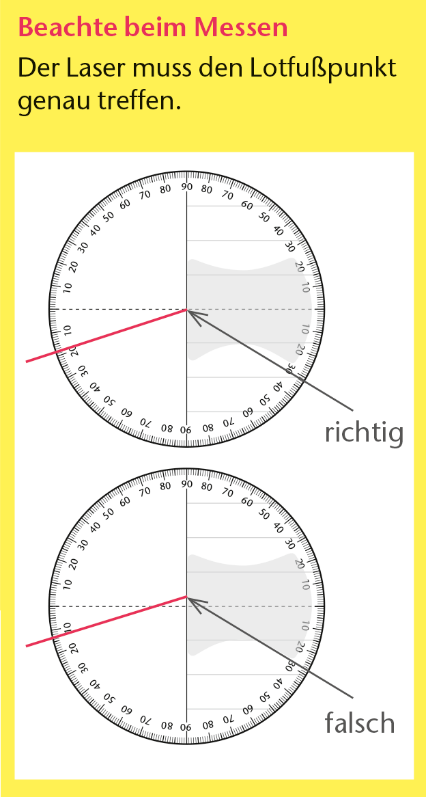 Baue den Versuch gemäß Schema auf. 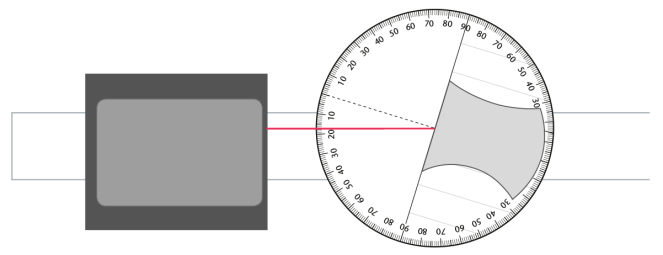 Zeichne in das obige Schema den reflektierten Strahl ein und beschrifte den Einfallswinkel α, den Reflexionswinkel α‘ und das Lot.Drehe den Messtisch und miss für Einfallswinkel von 0° bis 80° die zugehörigen Reflexionswinkel. Notiere die Ergebnisse in einer Messwerttabelle.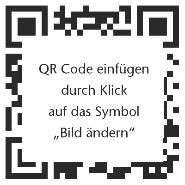 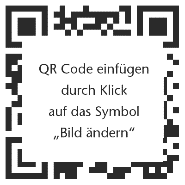 Auswertung:Überprüfe, ob sich deine Vermutung bestätigt hat.Formuliere dein Ergebnis als Satz und als mathematische Formel. Reflexion am ebenen SpiegelAufgabe:Überprüfe, ob das Spiegelgesetz auch für die folgenden Spiegelformen gilt. 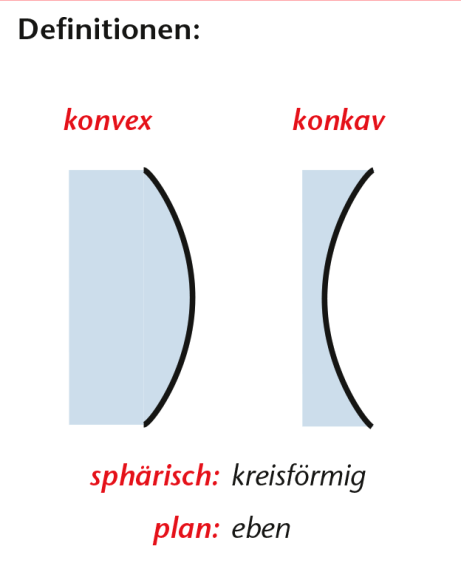 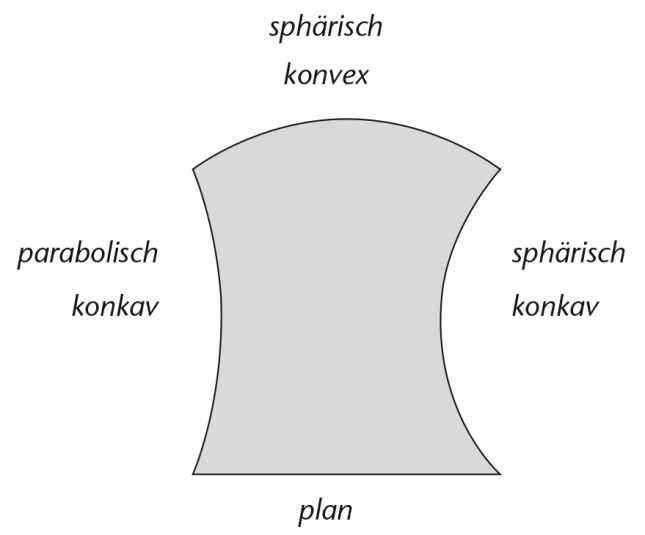 Mithilfe von Spiegeln können wir Dinge sehen, die nicht in unserem direkten Sichtfeld liegen oder verdeckt sind. Um über die Größe und Position eines Spiegels entscheiden zu können, muss man wissen wie ein einfallender Lichtstrahl reflektiert wird. 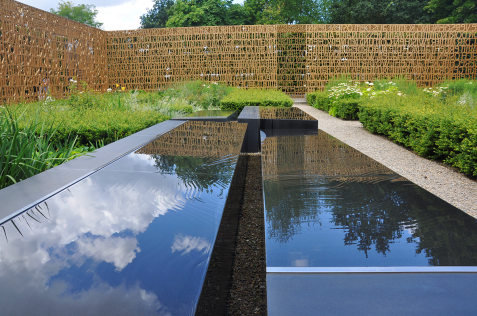 Einfallswinkel α01020…7080Reflexionswinkel α‘